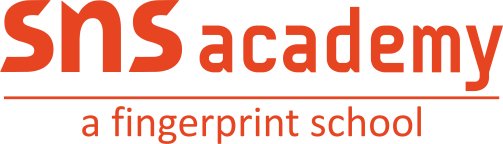 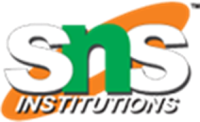 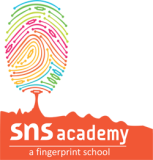                                	  an International CBSE FingerPrint School                                                             Coimbatore                                          Worksheet-SQL QueriesSubject:Computer Science	      1.Define degree and cardinality of a table      2.Differentiate between DDL and DML     3.Consider the following tables ACTIVITY and COACH and answer the questions.     Table:Activity	Table:CoachWrite the sql commands for the following commands:1.To display the name of all activities with their Acodes in descending order.2.To display the sum of PrizeMoney  for the activities played in each of the stadium separately.3.To display the coach’s name and Acodes in ascending order of Acode from the table coach.4.To display the contents of the activity table whose schedule Date earlier.A codeActivity NameStadium Participants NumberPrize Money Schedule date1001RelayStar Annex161000023-Jan-20041002High JumpStar Annex101200012-Dec-20031003Shot putSuper power12800014-Feb-20041005Long jumpStar Annex12900001-Jan-20041008Discuss throwSuper power101500019-Mar-2004PcodeName Acode1Ahmed Hussain10012Ravinder10083janila10014Naaz1003